OWNER(s), PARTNER(s), or GUARANTOR(s)Your signature below unconditionally guarantees the payment when due of all charges for the account of said applicant for goods sold and services provided on or after this date.  This Credit Application is hereby incorporated and made a part of this guaranty.  Guarantor’s obligations under this guaranty are independent of those of applicant.SIGNATURE______________________________________________________DATE________________________________________________________*If standard supplier reference sheet is available and includes bank and trade references, submit in lieu of completing the following sections.BANK REFERENCE*TRADE REFERENCES*CREDIT TERMS  AGREEMENTThe undersigned agrees to the following terms in all credit transactions with Technical Plating Inc. unless otherwise agreed to in writing by authorized company personnel. Payment terms for all products and services are expected within 30 days of invoice date. I authorize the references listed to release information related to applicant's accounts to Technical Plating Inc. I authorize Technical Plating Inc. to secure information regarding applicant's credit history from any commercial or consumer reporting agency or trade organization and to release information regarding the applicant's account with Technical Plating Inc. to such agencies. I agree to pay a finance charge of 1.5% per month on all past due amounts computed from the due date of each invoice and a handling charge of $30 for each returned check. I agree to pay attorney and collection fees in the event a lawsuit is necessary to collect any amounts due. I warrant the above information to be true, correct and complete. This agreement is deemed to be entered into only upon the execution by Technical Plating Inc. at its headquarters in Watertown, TN USA.PRINT NAME  TITLE: ______________________________________________________________________________________________________________ SIGNATURE: _____________________________________________________  DATE: ____________________________________________________________Bill to Name, Address, City, State, Zip CodeShip to Name, Address, City, State, Zip CodePreferred Carrier  -- Freight Terms are F.O.B. ship point COLLECT Buyer Name Buyer Telephone#Buyer E-mail AddressUPS Account #TAX STATUS (check one)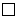 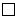 LEGAL COMPANY NAMELEGAL COMPANY NAMETRADE NAMETRADE NAMEBILLING ADDRESS, CITY, STATE, ZIPBILLING ADDRESS, CITY, STATE, ZIPDUN & BRADSTREET NUMBERDUN & BRADSTREET NUMBERBUSINESS TELEPHONE BUSINESS TELEPHONE AP CONTACTAP CONTACTYEAR ESTABLISHEDANNUAL SALESAP PHONE #AP FAX #TYPE OF BUSINESS ORGANIZATION (CIRCLE )Proprietorship         Partnership       CorporationTYPE OF BUSINESS ORGANIZATION (CIRCLE )Proprietorship         Partnership       CorporationAP E- ADDRESSAP E- ADDRESS NAME			ADDRESSSOCIAL SECURITY NUMBERBANK NAMEACCOUNT NUMBER ADDRESSTELEPHONENAMEACCOUNT NUMBERADDRESSTELEPHONE NAMEACCOUNT NUMBERADDRESSTELEPHONE 